Carbohydrates	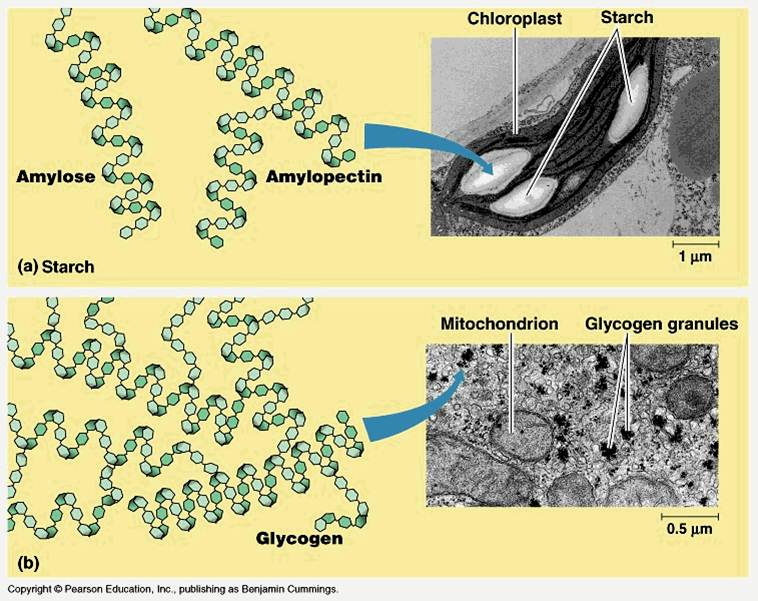 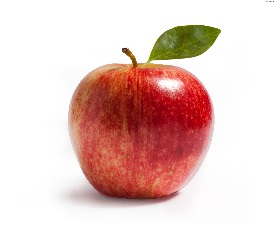 Organic vs. Inorganic 	Organic = Chemical Formulas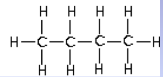 Structural formulas - show all the atoms and their bondsCondensed structural formula - often omit their bondsWhat Will We Be Looking At?MacromoleculesWhy are Macromolecules Important?involved in all of the structures and processes of cells and organisms.4 different types of macromoleculesCARBOHYDRATESContain: Ratio of Hydrogen to Oxygen (H:O) = Monomers =Examples: Disaccharides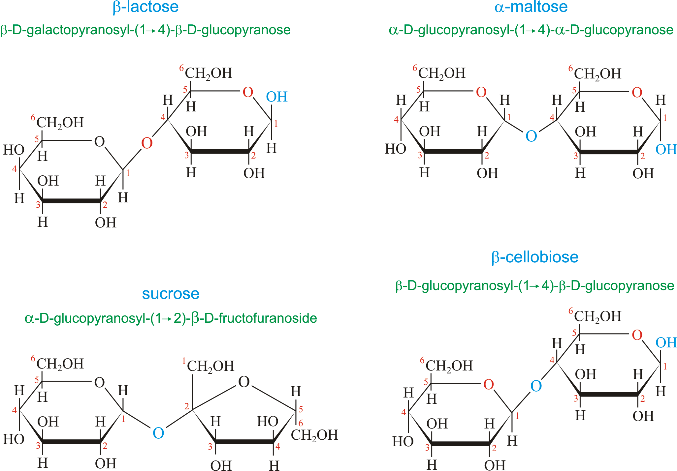 Monosaccharides							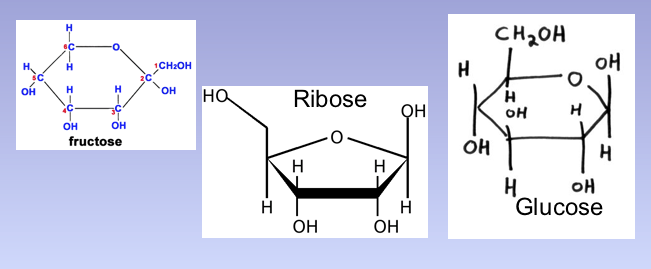 *Disaccharides are joined by a:Big Sugars, Big Purposes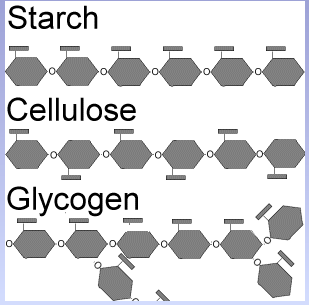 Macromolecules FactoryCondensation/ Dehydration Synthesis(Water is __________ as a part of this process)Hydrolysis (Water is _________ as a result of this process)Carbohydrates are… GlucoseStarchAnimals store carbohydrates in their body as ___________________ in liver and cellsWhen we need more sugar, the body breaks down glycogen using ____________________Stored Glycogen is used in a day, and need to be replenished. Cellulose – Most abundant organic compound on Earth What are the building blocks of cellulose? _______________________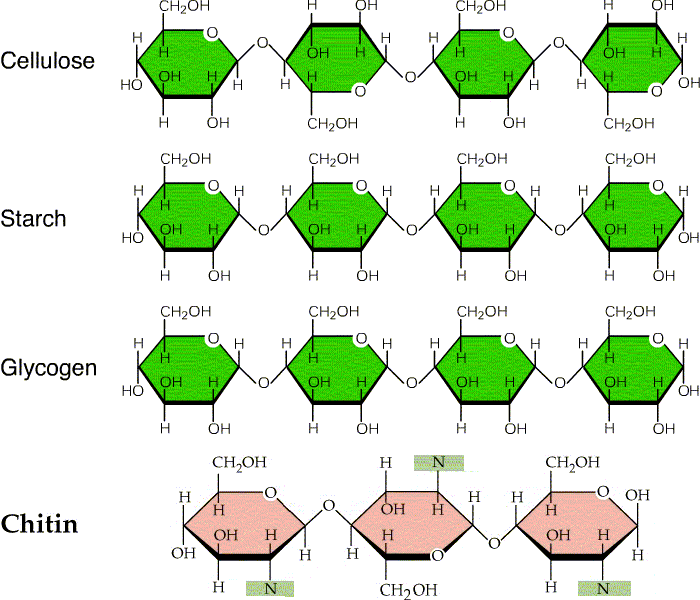 Chitin -